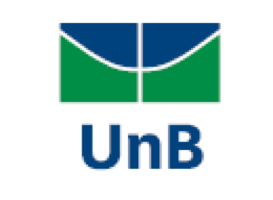 Universidade de BrasíliaInstituto de Ciências HumanasDepartamento de FilosofiaEPISTEMOLOGIA DAS CIÊNCIAS HUMANAS E SOCIAISFIL0087 20121/1 – Segundas, Quartas, das 8h00 para as 10h00LOCAL: DigitalInicio du curso: Segunda 1 de FevereiroDocente: Philippe LacourE-mail: unb@philippelacour.netPlano de trabalhoObjetivoEsse curso ambiciona questionar a relevância da noção de clinica nas ciências humanas. A clinica tem uma origem antiga e uma aplicação tradicional à medicina e as disciplinas do psiquismo: psicologia, psiquiatria, psicanalise. Ela trata dos conhecimentos adquiridos por observação direta dos pacientes e sua parte central é o diagnostico que estabelece a natureza da doença da qual sofre o paciente. Atualmente, a noção de clinica atravessa uma crise, para a qual existem varias explicações. Ora, é paradoxalmente nesse mesmo momento que ela é reivindicada por varias ciências humanas : antropologia, sociologia, direito, etc. Esse curso ambiciona analisar o significado desse “giro clinico” das ciências humanas e sociais, e tentar mostrar que corresponde a uma busca original (nem experimental, nem estatística) da racionalidade para as singularidades. MetodologiaO curso se dará fundamentalmente por meio de aulas expositivas, aberta a ampla participação dos estudantes, com base em apresentações orais. A cada aula corresponderá um texto ou um tema. AvaliaçãoA avaliação compreende duas partes: apresentação oral de um texto (peso 1) e trabalho final (peso 1).Conteúdo ProgramáticoIntrodução: da noção de clinica à ideia do conhecimento clinico.Unidade 1: a ambiguidade da ciência e da arteUnidade2: a ambiguidade da teoria e da praticaUnidade3: a ambiguidade do positivo e do normativoUnidade4: a ambivalencia constitutiva da clinicaConclusão BibliografiaOs textos comentados são extraídos das obras clássicas seguintesBásicaBARLOW David (ed, 2011). Oxford Handbook for Clinical Psychology, Oxford University Press. BASSO Elisabetta, “From the Problem of the Nature of Psychosis to the Phenomenological Reform of Psychiatry. Historical and Epistemological Remarks on Ludwig Binswanger’s Psychiatric Project”, Medicine Studies, 2012, 3(4), p. 215-232CANGUILHEM George, « O estatuto epistemológico da medicina », Estudos de História e de Filosofia Das Ciências - Concernentes Aos Vivos e À Vida. Forense Universitária, 2012, https://bit.ly/3rRtqm4 DOUVILLE Olivier (2013), “Histoire et situations contemporaines de l’anthropologie clinique”. Cahiers de psychologie clinique 40-1, p. 217-244. DOI : 10.3917/cpc.040.0217. URL : https://www.cairn.info/revue-cahiers-de-psychologie-clinique-2013-1-page-217.htm  FOUCAULT Michel, O nascimento da clinica: Tradução de Roberto Machado. Rio de Janeiro: Editora Forense Universitária, 1977.FORRESTER John, “If p then what ?”, Thinking in Cases. Cambridge (MA): Polity Press, 2017.GIRARD Christiane, “A sociologia clinica no Brasil”, Revista Brasileira de Sociologia, 6, n. 12 (2018), http://www.sbsociologia.com.br/rbsociologia/index.php/rbs/article/view/356 LACOUR Philippe, « Le statut épistémologique de la connaissance clinique : abduction, transduction ou casuistique ? », in LACOUR Philippe, RABACHOU Julien, LEFEBVRE Anne, Approches de l’individuel. Epistémologie. Logique. Métaphysique, Paris, PENS, 2017.LANTERI-LAURA Georges (1982), « La Connaissance clinique : histoire et structure en médecine et en psychiatrie », in l'Evolution psychiatrique, n° 47.REVEAULT D’ALLONNES Claude et al., La démarche clinique en sciences humaines, Paris, Dunod, 1989. THORNE Frederick (1947), « The Clinical Method in Sciences », The American Psychologist, vol 2, n°5. TANNER C. A. (2006), « Thinking like a nurse : a research-based model of clinical judgment in nursing », The Journal of Nursing Education, 45(6), 204211 ComplementarCOUTURIER Daniel, GEORGES David, Dominique Lecourt, Jean-Daniel Sraer, Claude Sureau (dir.), La mort de la clinique ?, Paris, PUF, 2009. DAVIS Stephen (ed, 2003), A Handbook of Research Methods in Experimental Psychology, Oxford, Blackwell. DEMAZEUX Steeves, L’éclipse du symptôme. L’observation clinique en psychiatrie, 1800-1950, Paris, Ithaque, 2019.FREUD Sigmund, A interpretação dos sonhos. Rio de Janeiro: Imago, 1987HANIQUE Fabienne (2009), « Enjeux théoriques et méthodologiques de la sociologie clinique », Informations sociales, 2009/6 (n° 156), p. 32-40, https://www.cairn.info/revue-informations-sociales-2009-6-page-32.htm LACOUR Philippe, La raison au singulier. Réflexions sur l’épistémologie de Jean-Claude Passeron, Paris, Presses Universitaires de Paris Nanterre, 2020.LAGACHE Daniel, Psychologie clinique et méthode clinique, Paris, PUF, 1947.LECOURT Dominique (dir.), Dictionnaire de la pensée médicale, Paris, PUF, 2004. LEFÈVE Céline, BARROUX Gilles, La clinique. Usage et valeurs, Paris, Seli Arslan, 2013.WEBER Jean-Christophe, La consultation, Paris, PUF, 2017.(outros textos podem ser indicados durante os cursos).